                LED Display Receiving card HD-R501       For Sending card HD-A601/602/603/HD-A30/A30+ series Parameter：                           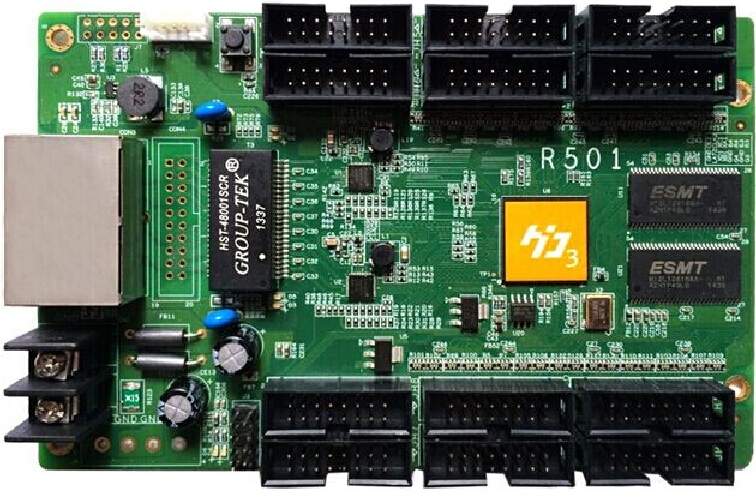 TypeIndoor & outdoor full-color & single/dual color moduleScan modeStatic, 1-32 scan randomly1pcs of receiving card support areas256W*192H(suggest).largest ：1024W×192H (single-dual color)Receiving cards connected ways Receiving card set sequence randomly, it could recognize by automatically or by hand Gray scale0-65536Smart setSmart set by few simple steps, through display routine setting ,it could suit almost different PCB routine Play contentsPlay video、animation、picture、text、excel、PPT、time、counter etcTest functionsIt have self test button, could test modes of red、green、blue、white、gray、oblique line、grid、spots etcTime on/time offTime on /off display by defined and time on/off display by computerPort2pin 5V Power x1,1000M Ethernet portX2，75B HUB portx12Voltage3V-6VWorking temperature